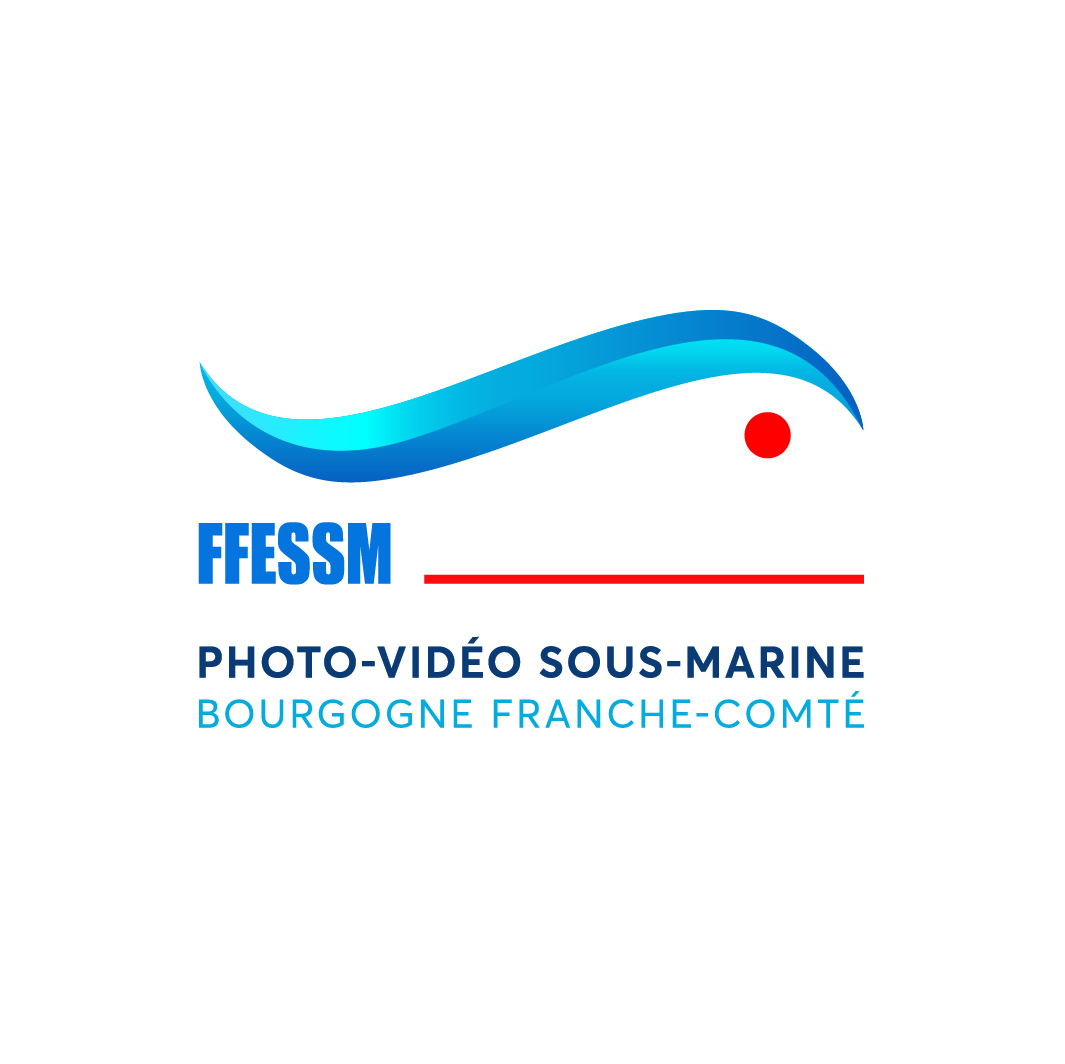                     LES FOSSES BULLES                       RENCONTRE PHOTO A LA FOSSE DE DIJON                                    SAMEDI 17 DECEMBRE 2022Conditions d’inscription :-Licence FFESSM en cours-Assurance couvrant la compétition (loisir 1 ou personnelle)-Certificat médical de non contre indication à la plongée-Niveau 2 de plongée minimum.-Equipe de 2 plongeurs obligatoire (qui peuvent être tous les deux photographes). Les concurrents isolés seront regroupés en palanquée.-Matériel : Les plongeurs doivent venir avec masque, palmes, ordinateur de plongée, matériel photo, PC portable, clé USB. Le reste du matériel de plongée est fourni par la fosse (détendeurs, blocs, gilets, et parachutes).Frais d’inscription :Tarif pour le photographe : 10 €Accompagnateur plongeur du photographe : Gratuit. Un accompagnateur plongeur maximum par photographe.Les images  :Rencontre de photographie à la fosse de la piscine olympique de Dijon. Les photographes doivent réaliser et présenter au jury deux images à la suite d’une plongée de 90 minutes au maximum effectuée le matin :-Une photo libre sur le thème « Ambiance fosse »-Une photo sur le thème de « La magie de Noël »Programme :- 9h00 : Accueil des participants, contrôle des palanquées et briefing.- 9h30 : Début de la rencontre et mise à l’eau.- 11h00 : sortie de l’eau.- de 11h30 à 12h30 : sélection des deux images à présenter au jury.-17h00 : Projection des images et résultats de la rencontre, suivie de la remise des prix.La plongée :La plongée dans le cadre de cette rencontre implique un respect impératif des normes FFESSM, de la réglementation et des consignes établies par le directeur de plongée. Règlement :-Durant l’accueil, il sera attribué un numéro au compétiteur qu’il devra photographier avant la mise à l’eau sur une carte mémoire vierge. Le photographe pourra prendre autant de photos qu’il désire dans le format qu’il souhaite (RAW ou JPEG)-Les plongeurs devront sortir de l’eau au plus tard à 11h00, sous peine de pénalité.-Toutes les retouches sur les photos sont autorisées sur les appareils ou en post traitement sur les PC, sauf l’ajout de texte ou de photos non prises durant la rencontre.-Pour la réalisation des images, les photographes sont autorisés à apporter toutes sortes d’accessoires à condition qu’ils soient non polluants ni salissants pour la fosse.-Les deux images sélectionnées devront être rendues en JPEG uniquement.Elles devront être nommées de la manière suivante :XXF.jpg     (pour la photo Fosse)XXN.jpg     (pour la photo Noël)(XX étant le numéro du compétiteur)DélibérationUn classement général sur la base des deux images présentées sera établi. Des prix spéciaux seront attribués sur les thèmes : Mise en valeur de la fosse et Couleur.Diffusion des images : Les images présentées par les compétiteurs pourront être utilisées pour la promotion de l’activité audiovisuelle de la FFESSM, par la fosse de la piscine olympique de Dijon et par les partenaires de cette rencontre.Accès et contacts :- Piscine olympique de Dijon - Fosse UCPA : 12 Rue Alain Bombard, 21000 Dijon- Organisation : Véronique Mottot-Boissier (Commission Photo-Video BFC)                     Tel : 06 12 38 88 67   mail : vkb.m@free.fr     FICHE D’INSCRIPTION A retourner à : Véronique MOTTOT                        30 rue de l’égalité 21000 Dijon                        06 12 38 88 67 /  vkb.m@free.frNOM :____________________________________________PRENOM :________________________________________ADRESSE :______________________________________________________________________________________________________________________PLONGEUR PHOTOGRAPHE : OUI - NONouACCOMPAGNATEUR PLONGEUR : OUI – NON Si OUI, préciser le nom du photographe que vous accompagnez : __________________________________________________TEL :_____________________________________________MAIL :____________________________________________NIVEAU PLONGEE :________________________________Documents à envoyer par mail au plus tard le 10 décembre 2022Photocopie de la licence et de l’assurance.Photocopie du niveau de plongée.Photocopie du certificat médical.Le chèque de 10 € / photographe à l’ordre de : CR FFESSM Bourgogne Franche-Comté sera donné le jour de la rencontre.